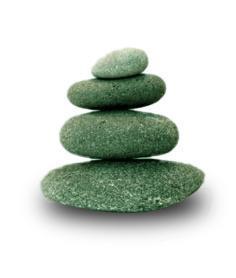 Supplemental Guide:Colon and Rectal Surgery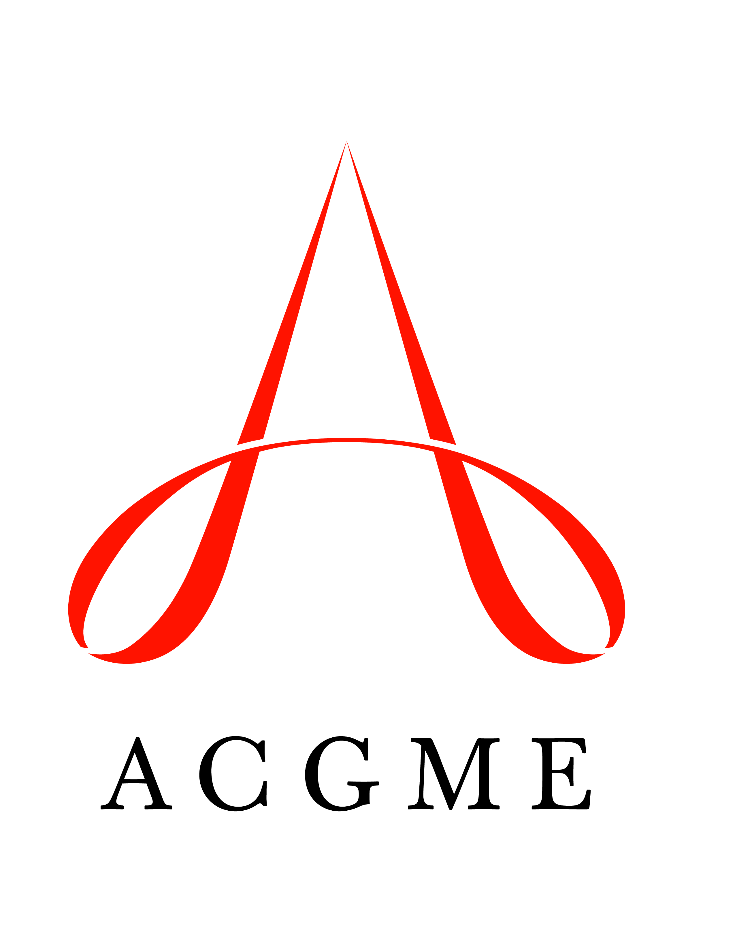 December 2020TABLE OF CONTENTSintroduction	4Patient care	5Rectal Cancer	5Colonic Neoplasia	8Anal Cancer	11Anal Fistula	13Benign Anorectal	15Ulcerative Colitis	17Diverticular Disease	20Benign Colon Disease	22Pelvic Floor Disorders	25Rectal Prolapse	27Fecal Incontinence	29Endoscopy	32Crohn’s Disease	34Medical Knowledge	36Anatomy, Pathophysiology, and Treatment	36Critical Thinking for Diagnosis and Therapy	38Systems-based practice	40Patient Safety and Quality Improvement	40System Navigation for Patient-Centered Care	42Physician Role in Health Care Systems	44practice-based learning and improvement	46Evidence-Based and Informed Practice	46Reflective Practice and Commitment to Personal Growth	48professionalism	50Ethical Principles	50Professional Behavior and Accountability	52Administrative Tasks	54Self-Awareness and Help-Seeking	55interpersonal and communication skills	57Patient- and Family-Centered Communication	57Interprofessional and Team Communication	59Communication within Health Care Systems	61Milestones resources	62Milestones Supplemental GuideThis document provides additional guidance and examples for the Preventive Medicine – Occupational Medicine Milestones. This is not designed to indicate any specific requirements for each level, but to provide insight into the thinking of the Milestone Work Group.Included in this document is the intent of each Milestone and examples of what a Clinical Competency Committee (CCC) might expect to be observed/assessed at each level. Also included are suggested assessment models and tools for each subcompetency, references, and other useful information.Review this guide with the CCC and faculty members. As the program develops a shared mental model of the Milestones, consider creating an individualized guide (Supplemental Guide Template available) with institution/program-specific examples, assessment tools used by the program, and curricular components.Additional tools and references, including the Milestones Guidebook, Clinical Competency Committee Guidebook, and Milestones Guidebook for Residents and Fellows, are available on the Resources page of the Milestones section of the ACGME website.Available Milestones Resources Clinical Competency Committee Guidebook, updated 2020 - https://www.acgme.org/Portals/0/ACGMEClinicalCompetencyCommitteeGuidebook.pdf?ver=2020-04-16-121941-380 Clinical Competency Committee Guidebook Executive Summaries, New 2020 - https://www.acgme.org/What-We-Do/Accreditation/Milestones/Resources - Guidebooks - Clinical Competency Committee Guidebook Executive Summaries Milestones Guidebook, updated 2020 - https://www.acgme.org/Portals/0/MilestonesGuidebook.pdf?ver=2020-06-11-100958-330 Milestones Guidebook for Residents and Fellows, updated 2020 - https://www.acgme.org/Portals/0/PDFs/Milestones/MilestonesGuidebookforResidentsFellows.pdf?ver=2020-05-08-150234-750 Milestones for Residents and Fellows PowerPoint, new 2020 -https://www.acgme.org/Residents-and-Fellows/The-ACGME-for-Residents-and-Fellows Milestones for Residents and Fellows Flyer, new 2020 https://www.acgme.org/Portals/0/PDFs/Milestones/ResidentFlyer.pdf Implementation Guidebook, new 2020 - https://www.acgme.org/Portals/0/Milestones%20Implementation%202020.pdf?ver=2020-05-20-152402-013 Assessment Guidebook, new 2020 - https://www.acgme.org/Portals/0/PDFs/Milestones/Guidebooks/AssessmentGuidebook.pdf?ver=2020-11-18-155141-527 Milestones National Report, updated each Fall - https://www.acgme.org/Portals/0/PDFs/Milestones/2019MilestonesNationalReportFinal.pdf?ver=2019-09-30-110837-587 (2019)Milestones Bibliography, updated twice each year - https://www.acgme.org/Portals/0/PDFs/Milestones/MilestonesBibliography.pdf?ver=2020-08-19-153536-447 Developing Faculty Competencies in Assessment courses - https://www.acgme.org/Meetings-and-Educational-Activities/Other-Educational-Activities/Courses-and-Workshops/Developing-Faculty-Competencies-in-Assessment Assessment Tool: Direct Observation of Clinical Care (DOCC) - https://dl.acgme.org/pages/assessmentAssessment Tool: Teamwork Effectiveness Assessment Module (TEAM) - https://dl.acgme.org/pages/assessment Learn at ACGME has several courses on Assessment and Milestones - https://dl.acgme.org/ Patient Care 1: Rectal CancerOverall Intent: To diagnose, comprehensively manage, and treat rectal cancerPatient Care 1: Rectal CancerOverall Intent: To diagnose, comprehensively manage, and treat rectal cancerMilestonesExamplesLevel 1 Participates in a multidisciplinary approach to peri-operative diagnosis and managementAssists in component steps for transanal excision, total mesorectal excision, restorative proctectomy, and abdominoperineal resectionAssists in management of complicationsParticipates in multidisciplinary team for a 52-year-old patient presenting with a mid-rectal neoplasm at colonoscopyAssists the attending performing total mesorectal excision (TME) and diverting loop ileostomy (DLI)Assists in the evaluation and management of a patient with fever, pelvic pressure, and leukocytosis four days after surgery; the attending instructs the resident to order an interventional radiology drainage after a computerized tomography (CT) scan reveals a pelvic collection consistent with a leakLevel 2 With direct supervision, interprets and integrates relevant staging and a multidisciplinary approach to peri-operative diagnosis and managementWith direct supervision, selects and completes the component steps for transanal excision, total mesorectal excision, restorative proctectomy, and abdominoperineal resectionWith direct supervision, anticipates, diagnoses, and proficiently manages complicationsWith attending help for preparation, presents case at multidisciplinary conference for a 52-year-old patient with a mid-rectal T3N1 carcinoma, and recommends neoadjuvant treatmentPerforms portions of the TME and DLI with attending assistance Evaluates and manages a patient with fever, pelvic pressure, and leukocytosis four days after surgery; after conferring with attending, the resident orders an interventional radiology drainage after CT reveals a pelvic collection consistent with a leakLevel 3 Independently interprets and integrates relevant staging and a multidisciplinary approach to peri-operative diagnosis and managementWith minimal guidance, selects and completes the component steps for transanal excision, total mesorectal excision, restorative proctectomy, and abdominoperineal resectionWith minimal guidance, anticipates, diagnoses, and proficiently manages complicationsTreats a patient with new diagnosis of rectal cancer, coordinates appropriate imaging for staging, and after conferring with attending, recommends neoadjuvant therapyPerforms majority of the TME and DLI Evaluates and manages a patient with fever, pelvic pressure, and leukocytosis four days after surgery; informs the attending of a plan to order an interventional radiology drainage after CT reveals a pelvic collection consistent with a leakLevel 4 Leads the multidisciplinary team in peri-operative diagnosis and managementIndependently selects and completes component steps for transanal excision, total mesorectal excision, restorative proctectomy, and abdominoperineal resectionIndependently anticipates, diagnoses, and proficiently manages complicationsAppropriately leads the presentation of a rectal cancer patient in multidisciplinary setting accurately presenting stage, treatment options, and surgical recommendation, and coordinates discussion among oncology, surgery, and radiation oncologyIndependently completes TME and DLI Evaluates and manages a patient with fever, pelvic pressure, and leukocytosis four days after surgery; orders an interventional radiology drainage after CT reveals a pelvic collection consistent with a leakLevel 5 Demonstrates proficiency as a teaching assistant for transanal excision, total mesorectal excision, restorative proctectomy, and abdominoperineal resectionSuccessfully leads a general surgery resident through steps of performing TME and DLIAssessment Models or ToolsAssessment of case-based presentationDirect observationMedical record (chart) reviewMultisource feedbackObjective structured clinical examination (OSCE)Curriculum Mapping Notes or ResourcesBeck DE, Roberts PL, Saclarides TJ, et al. The ASCRS Textbook of Colon and Rectal Surgery: Second Edition. 2nd ed. Philadelphia, PA: Springer; 2011. American Society of Colon and Rectal Surgerons (ASCRS). ColoRectal Educational Systems Template (CREST). https://fascrs.org/my-ascrs/education/crest 2020.ASCRS. Colon and Rectal Surgery Education Program (CARSEP). https://fascrs.org/my-ascrs/education/carsep 2020.American Joint Committee on Cancer. Cancer Staging. https://cancerstaging.org Accessed 2020.National Comprehensive Cancer Network. NCCN Guidelines. https://www.nccn.org/professionals/physician_gls/default.aspx. Accessed 2020.Patient Care 2: Colonic Neoplasia (Polyps, Colon Cancer, Polyposis) Overall Intent: To diagnose, comprehensively manage, and treat colon cancer Patient Care 2: Colonic Neoplasia (Polyps, Colon Cancer, Polyposis) Overall Intent: To diagnose, comprehensively manage, and treat colon cancer MilestonesExamplesLevel 1 Participates in a multidisciplinary approach to peri-operative diagnosis and managementAssists in component steps for partial colectomy, total abdominal colectomy, total proctocolectomy, including minimally invasive and open techniquesAssists in management of complicationsParticipates in multidisciplinary team for a patient with a sigmoid massAssists attending performing sigmoid resectionAssists in the evaluation and management of a patient with decreasing hemoglobin and bright red blood per rectum; attending instructs the resident to order labs, type and screen, and cessation of anticoagulants Level 2 With direct supervision, interprets and integrates relevant staging and a multidisciplinary approach to peri-operative diagnosis and managementWith direct supervision, selects and completes the component steps for partial colectomy, total abdominal colectomy, total proctocolectomy, restorative proctectomy, including minimally invasive and open techniquesWith direct supervision, anticipates, diagnoses, and proficiently manages complicationsWith attending help for preparation, presents case at multidisciplinary conference for a sigmoid mass Performs portions of the sigmoid colon resectionEvaluates and manages a patient with decreasing hemoglobin and bright red blood per rectum; after conferring with attending, the resident orders labs, type and screen, and cessation of anticoagulantsLevel 3 With minimal guidance, interprets and integrates relevant staging and a multidisciplinary approach to peri-operative diagnosis and managementWith minimal guidance, selects and completes the component steps for partial colectomy, total abdominal colectomy, total proctocolectomy, restorative proctectomy, including minimally invasive and open techniquesWith minimal guidance, anticipates, diagnoses, and proficiently manages complicationsTreats a patient with new diagnosis of sigmoid mass after conferring with attending (or with indirect supervision)Performs majority of the sigmoid colon resectionEvaluates and manages a patient with decreasing hemoglobin and bright red blood per rectum; resident orders labs, type and screen, and cessation of anticoagulants; informs the attending of plan to transfer the patient to the endoscopy suiteLevel 4 Leads the multidisciplinary team in peri-operative diagnosis and managementIndependently selects and completes component steps for partial colectomy, total abdominal colectomy, total proctocolectomy, restorative proctectomy, including minimally invasive and open techniqueIndependently anticipates, diagnoses, and proficiently manages complicationsAppropriately leads the presentation of a sigmoid mass in multidisciplinary setting accurately presenting stage, treatment options, and surgical recommendation, and coordinates discussion among oncology and surgeryIndependently completes sigmoid colon resectionEvaluates and manages a patient with decreasing hemoglobin and bright red blood per rectum; orders labs, type and screen, and cessation of anticoagulants; initiates transfer to endoscopy suite Level 5 Demonstrates proficiency as a teaching assistant for partial colectomy, total abdominal colectomy, total proctocolectomy, and restorative proctectomy, including minimally invasive and open techniquesLeads a general surgery resident through a sigmoid colon resectionAssessment Models or ToolsAssessment of case-based presentationDirect observationMedical record (chart) reviewMultisource feedbackOSCECurriculum Mapping Notes or ResourcesBeck DE, Roberts PL, Saclarides TJ, et al. The ASCRS Textbook of Colon and Rectal Surgery: Second Edition. 2nd ed. Philadelphia, PA: Springer; 2011. American Society of Colon and Rectal Surgerons (ASCRS). ColoRectal Educational Systems Template (CREST). https://fascrs.org/my-ascrs/education/crest 2020.ASCRS. Colon and Rectal Surgery Education Program (CARSEP). https://fascrs.org/my-ascrs/education/carsep 2020.Patient Care 3: Anal CancerOverall Intent: To diagnose, comprehensively manage, and treat anal cancerPatient Care 3: Anal CancerOverall Intent: To diagnose, comprehensively manage, and treat anal cancerMilestonesExamplesLevel 1 Participates in a multidisciplinary approach to peri-operative diagnosis, management, and surveillanceAssists in component steps for management of anal cancerAssists in management of complicationsParticipates in multidisciplinary team for a patient with an anal canal cancerAssists in biopsy of an anal canal massAssists in the evaluation and management of a patient with stricture after chemoradiationLevel 2 With direct supervision, interprets and integrates relevant staging and a multidisciplinary approach to peri-operative diagnosis, management, and surveillanceWith direct supervision, selects and completes the component steps for treatment of anal cancerWith direct supervision, anticipates, diagnoses, and manages complicationsWith attending help for preparation, presents case at multidisciplinary conference for a patient with an anal canal cancerWith attending assistance, performs a biopsy of the anal canal massWith attending assistance, evaluates and manages a patient with stricture after chemoradiationLevel 3 With minimal guidance, interprets and integrates relevant staging and a multidisciplinary approach to peri-operative diagnosis, management, and surveillanceWith minimal guidance, selects and completes the component steps for management of anal cancerWith minimal guidance, anticipates, diagnoses, and manages complicationsPresents case at multidisciplinary conference for a patient with an anal canal cancer after conferring with attending (or with indirect supervision)Performs a biopsy of the anal canal massEvaluates and manages a patient with stricture after chemoradiation; confers with attending and performs manual dilationLevel 4 Leads the multidisciplinary team in peri-operative diagnosis, management, and surveillanceIndependently selects and completes component steps for management of anal cancerIndependently anticipates, diagnoses, and manages complicationsAppropriately leads in the presentation of an anal canal cancer patient in multidisciplinary setting accurately presenting stage, treatment options, and surgical recommendations; coordinates discussion among oncology, radiation oncology, and surgery physiciansPerforms a biopsy of the anal canal mass and fine needle biopsy any other groin massesEvaluates and manages a patient with stricture after chemoradiation, and performs manual dilation after informing attendingLevel 5 Demonstrates proficiency as a teaching assistant for surgical management of anal cancerGuides general surgery resident through surveillance anoscopy and groin evaluation after treatment for anal canal cancerAssessment Models or ToolsAssessment of case-based presentationDirect observationMedical record (chart) reviewMultisource feedbackOSCECurriculum Mapping Notes or ResourcesBeck DE, Roberts PL, Saclarides TJ, et al. The ASCRS Textbook of Colon and Rectal Surgery: Second Edition. 2nd ed. Philadelphia, PA: Springer; 2011. American Society of Colon and Rectal Surgerons (ASCRS). ColoRectal Educational Systems Template (CREST). https://fascrs.org/my-ascrs/education/crest 2020.ASCRS. Colon and Rectal Surgery Education Program (CARSEP). https://fascrs.org/my-ascrs/education/carsep 2020.American Joint Committee on Cancer. Cancer Staging. https://cancerstaging.org Accessed 2020.National Comprehensive Cancer Network. NCCN Guidelines. https://www.nccn.org/professionals/physician_gls/default.aspx. Accessed 2020.Patient Care 4: Anal Fistula Overall Intent: To diagnose, comprehensively manage, and treat anal fistulaPatient Care 4: Anal Fistula Overall Intent: To diagnose, comprehensively manage, and treat anal fistulaMilestonesExamplesLevel 1 Participates in examination and assessment of anal fistulaAssists in component steps for surgical management of anal fistulaAssists in the management of complications and recurrenceVerbalizes understanding of typical fistula anatomyAssists the attending in the placement of a seton or fistulotomyAssists attending in draining recurrent abscess after fistulotomyLevel 2 With direct supervision, performs examination and assessment of anal fistulaWith direct supervision, selects and completes the component steps for surgical management of anal fistula With direct supervision, anticipates, diagnoses, and manages complications and recurrenceLocates the internal opening and tract of simple fistulaePerforms a simple fistulotomy and verbalizes understanding of surgical options for complex fistulaeWith attending assistance, evaluates and manages a patient with recurrent fistula and performs seton placementRecognizes the signs and symptoms of recurrent fistulaeLevel 3 With minimal guidance, formulates assessment of anal fistulaWith minimal guidance, selects and completes component steps of surgical management of anal fistula With minimal guidance, anticipates, diagnoses, and manages complicationsLocates the internal opening and tract of complex fistulae, with attending’s assistanceCompletes the steps of a complex fistula procedure with attending’s assistanceEvaluates and manages a patient with recurrent fistula; confers with attending and places a setonLevel 4 Independently formulates assessment of anal fistulaIndependently selects and completes component steps of surgical management of anal fistula Independently anticipates, diagnoses, and manages complicationWhen a patient presents with draining sinus after incision and drainage of a perirectal abscess two months prior, appropriately completes examination of the fistula determining potential sphincter involvement, orders appropriate imaging, assesses concurrent disease processes, and determines potential for active infectionIn the operating room appropriately determines significant sphincter involvement and correctly selects appropriate definitive repairWhen after completion of previous repair a patient re-presents with recurrent fistula and induration, appropriately determines need for control of infection, potential causes of recurrence including concurrent cancer or Crohn’s disease, and subsequent surgical managementLevel 5 Demonstrates proficiency as a teaching assistant for surgical management of anal fistulaAppropriately teaches and directs the general surgery resident in the comprehensive management of fistula diseaseAssessment Models or ToolsAssessment of case-based presentationDirect observationMedical record (chart) reviewMultisource feedbackOSCECurriculum Mapping Notes or ResourcesBeck DE, Roberts PL, Saclarides TJ, et al. The ASCRS Textbook of Colon and Rectal Surgery: Second Edition. 2nd ed. Philadelphia, PA: Springer; 2011. American Society of Colon and Rectal Surgerons (ASCRS). ColoRectal Educational Systems Template (CREST). https://fascrs.org/my-ascrs/education/crest 2020.ASCRS. Colon and Rectal Surgery Education Program (CARSEP). https://fascrs.org/my-ascrs/education/carsep 2020.Patient Care 5: Benign Anorectal (Hemorrhoids, Fissures, Abscess, Pilonidal Disease, and Dermatologic Conditions)Overall Intent: To diagnose, comprehensively manage, and treat benign anorectal conditionsPatient Care 5: Benign Anorectal (Hemorrhoids, Fissures, Abscess, Pilonidal Disease, and Dermatologic Conditions)Overall Intent: To diagnose, comprehensively manage, and treat benign anorectal conditionsMilestonesExamplesLevel 1 Participates in formulating a differential diagnosis and medical or surgical management planAssists with component steps for interventions Assists with the management of complicationsObserves an attending formulate a differential diagnosis and treatment plan for a patient presenting with grade III hemorrhoids; that includes implementing fiber supplements, hydration, and other conservative measures; discusses options should these conservative measures failAssists attending surgeon with hemorrhoidal bandingAssists attending surgeon with exam under anesthesia for significant rectal bleeding on post-banding day fiveLevel 2 With direct supervision, formulates a differential diagnosis and medical or surgical management planWith direct supervision performs and completes component steps for interventionsWith direct supervision anticipates, makes diagnosis, and manages complicationsWith direct supervision, formulates differential diagnosis for a patient with grade III hemorrhoids, implements fiber supplements, hydration, and other conservative measures, and discusses options should these conservative measures failPerforms hemorrhoidal banding with direct supervisionPerforms exam under anesthesia for significant rectal bleeding on post-banding day five under direct supervisionLevel 3 With minimal guidance, formulates a differential diagnosis and medical or surgical management planWith minimal guidance performs and completes component steps for interventionsWith minimal guidance anticipates, makes diagnosis, and manages complicationsAfter confirming with attending, formulates differential diagnosis for a patient presenting with grade III hemorrhoids and implements fiber supplements, hydration, and other conservative measures; discusses options should these conservative measures fail Performs hemorrhoidal banding after confirming with attendingPerforms exam under anesthesia for significant rectal bleeding on post-banding day five with attending assistanceLevel 4 Independently formulates a differential diagnosis and medical or surgical management planIndependently performs and completes component steps for interventionsIndependently anticipates, makes diagnosis, and manages complicationsFormulates differential diagnosis for a patient presenting with grade III hemorrhoids, and implements fiber supplements, hydration, and other conservative measures; discusses options with patient should these conservative measures failPerforms hemorrhoidal bandingPerforms exam under anesthesia for significant rectal bleeding on post-banding day fiveLevel 5 Demonstrates proficiency as a teaching assistant for component steps for interventionsServes as teaching assistant for junior resident for hemorrhoidal banding and examination under anesthesia for significant rectal bleeding five days laterAssessment Models or ToolsAssessment of case-based presentationDirect observationMock oral examOSCECurriculum Mapping Notes or ResourcesBeck DE, Roberts PL, Saclarides TJ, et al. The ASCRS Textbook of Colon and Rectal Surgery: Second Edition. 2nd ed. Philadelphia, PA: Springer; 2011. American Society of Colon and Rectal Surgerons (ASCRS). ColoRectal Educational Systems Template (CREST). https://fascrs.org/my-ascrs/education/crest 2020.ASCRS. Colon and Rectal Surgery Education Program (CARSEP). https://fascrs.org/my-ascrs/education/carsep 2020.Patient Care 6: Ulcerative Colitis  Overall Intent: To diagnose, comprehensively manage, and treat ulcerative colitisPatient Care 6: Ulcerative Colitis  Overall Intent: To diagnose, comprehensively manage, and treat ulcerative colitisMilestonesExamplesLevel 1 Participates with development of a multidisciplinary medical or surgical management plan, including surveillanceAssists with selection and completion of component steps of operations, including restorative proctocolectomyAssists with diagnosis and management of complicationsParticipates in a multidisciplinary conference to review a 32-year-old patient presenting with bloody diarrhea whose: colonoscopy reveals pancolitis; biopsies suggest ulcerative colitis; and does not respond to the gastroenterologist’s medical management including biologic agentsObserves staged restorative proctocolectomy with J-pouch reconstruction and loop ileostomyObserves management of patient who developed a fever five days after restorative proctocolectomy with diversion, and whose CT exam reveals pelvic abscess; observes requests for interventional CT-guided percutaneous drainage with water-soluble contrast study ordered following patient recovery to ensure resolution of leak prior to ileostomy takedownLevel 2 With direct supervision formulates a differential diagnosis and multidisciplinary medical or surgical management plan, including surveillanceWith direct supervision, selects and completes component steps of operations, including restorative proctocolectomyWith direct supervision, anticipates, makes diagnosis, and manages complicationsProvides informed consent for operative options (with direct supervision by attending) to a 32-year-old patient presenting with bloody diarrhea whose: colonoscopy reveals pancolitis, biopsies suggest ulcerative colitis, and who fails to respond to the gastroenterologist’s medical management including biologic agentsAssists with staged restorative proctocolectomy with J-pouch reconstruction and loop ileostomyAssists in management of patient who developed a fever five days after restorative proctocolectomy with diversion, and whose CT exam reveals pelvic abscess; assists in the request for interventional CT-guided percutaneous drainage with water-soluble contrast study ordered following patient recovery to ensure resolution of leak prior to ileostomy takedownLevel 3 With minimal guidance, formulates a differential diagnosis and multidisciplinary medical or surgical management plan, including surveillanceWith minimal guidance, selects and completes component steps of operations, including restorative proctocolectomy With minimal guidance, anticipates, makes diagnosis, and manages complicationsAfter confirming with attending surgeon, provides informed consent for operative options to a 32-year-old patient presenting with bloody diarrhea whose: colonoscopy reveals pancolitis, biopsies suggest ulcerative colitis, and who fails to respond to the gastroenterologist’s medical management including biologic agentsPerforms staged restorative proctocolectomy with J-pouch reconstruction and loop ileostomy with attending assistanceManages patient who developed a fever five days after restorative proctocolectomy with diversion; when a CT exam reveals pelvic abscess, requests interventional CT-guided percutaneous drainage after confirmation with attending surgeon; orders a water-soluble contrast study following patient recovery and following confirmation with attending surgeon to ensure resolution of leak prior to ileostomy takedownLevel 4 Independently formulates a differential diagnosis and multidisciplinary medical or surgical management plan, including surveillanceIndependently selects and completes component steps of operations, including restorative proctocolectomy Independently anticipates, makes diagnosis, and manages complicationsProvides informed consent for operative options to a 32-year-old patient presenting with bloody diarrhea whose colonoscopy reveals pancolitis, biopsies suggest ulcerative colitis, and who fails to respond to the gastroenterologist’s medical management including biologic agentsPerforms staged restorative proctocolectomy with J-pouch reconstruction and loop ileostomyManages patient who developed a fever five days after restorative proctocolectomy with diversion; when a CT exam reveals pelvic abscess, requests interventional CT-guided percutaneous drainage; orders a water-soluble contrast study following patient recovery to ensure resolution of leak prior to ileostomy takedownLevel 5 Guides discussion of patient care in the multidisciplinary teamDemonstrates proficiency as a teaching assistant for operations, including restorative proctocolectomyGuides junior resident through non-operative and operative management decision making for patient with ulcerative colitisServes as teaching assistant for restorative proctocolectomy and loop ileostomyAssessment Models or ToolsAssessment of case-based presentationDirect observationMock oral examOSCECurriculum Mapping Notes or ResourcesBeck DE, Roberts PL, Saclarides TJ, et al. The ASCRS Textbook of Colon and Rectal Surgery: Second Edition. 2nd ed. Philadelphia, PA: Springer; 2011. American Society of Colon and Rectal Surgerons (ASCRS). ColoRectal Educational Systems Template (CREST). https://fascrs.org/my-ascrs/education/crest 2020.ASCRS. Colon and Rectal Surgery Education Program (CARSEP). https://fascrs.org/my-ascrs/education/carsep 2020.Patient Care 7: Diverticular DiseaseOverall Intent: To diagnose, comprehensively manage, and treat diverticular diseasePatient Care 7: Diverticular DiseaseOverall Intent: To diagnose, comprehensively manage, and treat diverticular diseaseMilestonesExamplesLevel 1 Participates in examination and assessment and medical or surgical managementAssists in component steps for surgical managementAssists in the management of complications and recurrencesParticipates in assessment and discussion of medical and surgical options for a 56-year-old patient presenting with left lower-quadrant abdominal pain and low-grade fever consistent with clinical diverticulitis, and whose CT scan shows a six-centimeter pericolic abscess not amenable to percutaneous drainageObserves and assists with operative intervention that includes drainage of an abscess, resection of the diseased segment, and primary anastomosis, with or without diversion depending on risk factors for anastomotic leakParticipates in team discussion for a patient who presents with post-operative fever after discharge; when repeat CT imaging demonstrates recurrent pelvic abscess amenable to interventional radiology drainage, participates in ordering interventional radiology drainageLevel 2 With direct supervision, performs examination, assessment and medical or surgical managementWith direct supervision, selects and completes the component steps for surgical managementWith direct supervision, anticipates, diagnoses, and manages complications and recurrencesWith the attending, discusses assessment and medical and surgical options for a 56-year-old patient who presents with left lower-quadrant abdominal pain and low-grade fever consistent with clinical diverticulitis and whose CT scan shows a six-centimeter pericolic abscess not amenable to percutaneous drainageAssists with operative intervention that includes drainage of an abscess, resection of the diseased segment, and primary anastomosis, with or without diversion depending on risk factors for anastomotic leakAssists in the assessment of a patient who presents with post-operative fever after discharge; after repeat CT imaging demonstrates recurrent pelvic abscess amenable to interventional radiology drainage, assists in ordering interventional radiology drainageLevel 3 With minimal guidance, formulates assessment and medical or surgical managementWith minimal guidance, selects and completes component steps of surgical managementWith minimal guidance, anticipates, diagnoses, and manages complications and recurrencesAfter conferring with attending, assesses and discusses medical and surgical options for a 56-year-old patient presenting with left lower-quadrant abdominal pain and low-grade fever consistent with clinical diverticulitis and whose CT scan shows a six-centimeter pericolic abscess not amenable to percutaneous drainageWith the attending’s assistance, proceeds with an operative intervention that includes drainage of an abscess, resection of diseased segment, and primary anastomosis, with or without diversion depending on risk factors for anastomotic leakAssesses a patient who presents with post-operative fever following discharge; after repeat CT imaging demonstrates recurrent pelvic abscess amenable to interventional radiology drainage, informs the attending then orders interventional radiology drainageLevel 4 Independently assesses and formulates a plan for medical or surgical managementIndependently selects and completes component steps of surgical managementIndependently anticipates, diagnoses, and manages complications and recurrencesAssesses and discusses medical and surgical options for a 56-year-old patient who presents with left lower-quadrant abdominal pain and low-grade fever consistent with clinical diverticulitis, and whose CT scan shows a six-centimeter pericolic abscess not amenable to percutaneous drainageProceeds with operative intervention that includes drainage of an abscess, resection of the diseased segment, and primary anastomosis, with or without diversion depending on risk factors for anastomotic leakAssesses a patient who presents with post-operative fever following discharge; orders interventional radiology drainage after repeat CT imaging demonstrates recurrent pelvic abscess amenable to interventional radiology drainageLevel 5 Demonstrates proficiency as a teaching assistant for surgical managementServes as teaching assistant for complex surgical decision making and managementAssessment Models or ToolsAssessment of case-based presentationDirect observationMock oral examOSCECurriculum Mapping Notes or ResourcesBeck DE, Roberts PL, Saclarides TJ, et al. The ASCRS Textbook of Colon and Rectal Surgery: Second Edition. 2nd ed. Philadelphia, PA: Springer; 2011. American Society of Colon and Rectal Surgerons (ASCRS). ColoRectal Educational Systems Template (CREST). https://fascrs.org/my-ascrs/education/crest 2020.ASCRS. Colon and Rectal Surgery Education Program (CARSEP). https://fascrs.org/my-ascrs/education/carsep 2020.Patient Care 8: Benign Colon Disease (Lower Gastrointestinal (GI) Bleeding, Volvulus, Trauma, Foreign Body and Large Bowel Obstruction)Overall Intent: To diagnose, comprehensively manage, and treat benign colon diseasePatient Care 8: Benign Colon Disease (Lower Gastrointestinal (GI) Bleeding, Volvulus, Trauma, Foreign Body and Large Bowel Obstruction)Overall Intent: To diagnose, comprehensively manage, and treat benign colon diseaseMilestonesExamplesLevel 1 Assists in assessing and formulating a plan for medical or surgical managementAssists in selecting and completing component steps for surgical or procedural managementAssists in establishing diagnoses, and managing treatment failure or surgical and procedural complicationsObserves assessment and formulation of a medical or surgical plan for an 85-year-old patient with Parkinson’s disease who presents with acute onset of abdominal pain and distention, whose imaging suggests sigmoid volvulus, and for whom an  attempt at endoscopic detorsion failsObserves an attempt at endoscopic detorsion and sigmoid resection (with or without diversion)Observes a patient who develops generalized abdominal pain with diffuse rebound tenderness two days after surgery; assists with establishing diagnosis and returns patient to operating room for resection of ischemic colonic segmentLevel 2 With direct supervision, assesses and formulates a plan for medical or surgical managementWith direct supervision, selects and completes component steps for surgical or procedural managementWith direct supervision, anticipates, diagnoses, and manages treatment failure or surgical and procedural complicationsAssists in assessment and formulation of a medical or surgical plan for an 85-year-old patient with Parkinson’s disease who presents with acute onset of abdominal pain and distention, whose imaging suggests sigmoid volvulus, and for whom an attempt at endoscopic detorsion failsAssists with attempt at endoscopic detorsion and sigmoid resection (with or without diversion) with attending surgeon supervisionWith attending surgeon supervision, observes a patient who develops generalized abdominal pain with diffuse rebound tenderness two days after surgery; assists with establishing diagnosis and returns patient to operating room for resection of ischemic colonic segmentLevel 3 With minimal guidance, assesses and formulates a plan for medical or surgical managementWith minimal guidance, selects and completes component steps for surgical or procedural managementWith minimal guidance, anticipates, diagnoses, and manages treatment failure or surgical and procedural complicationsAfter conferring with the attending, assesses and formulates a surgical plan for an 85-year-old patient with Parkinson’s disease who presents with acute onset of abdominal pain and distention, whose imaging suggests sigmoid volvulus, and for whom an attempt at endoscopic detorsion failsWith attending assistance, attempts endoscopic detorsion and sigmoid resection (with or without diversion)After conferring with the attending, observes a patient who develops generalized abdominal pain with diffuse rebound tenderness two days after surgery; establishes diagnosis and returns patient to operating room for resection of ischemic colonic segmentLevel 4 Independently assesses and formulates a plan for medical or surgical managementIndependently selects and completes component steps for surgical or procedural managementIndependently anticipates, diagnoses, and manages treatment failure or surgical and procedural complicationsAssesses and formulates a surgical plan for an 85-year-old patient with Parkinson’s disease who presents with acute onset of abdominal pain and distention, whose  imaging suggests sigmoid volvulus, and for whom an attempt at endoscopic detorsion failsProceeds with sigmoid resection (with or without diversion)Observes a patient who develops generalized abdominal pain with diffuse rebound tenderness two days after surgery; establishes diagnosis and returns patient to operating room for resection of ischemic colonic segmentLevel 5 Demonstrates proficiency as a teaching assistant in guiding learners in assesses and formulates a plan for medical or surgical managementDemonstrates proficiency as a teaching assistant to guide learners in selecting and completing component steps for surgical or procedural managementDemonstrates proficiency as a teaching assistant in guiding learners in anticipating, diagnosing, and managing treatment failure or surgical and procedural complicationsGuides junior resident with history, physical exam, and imaging for patient with sigmoid volvulusServes as teaching assistant for junior resident for endoscopic detorsion and for sigmoid resection (with or without diversion) for sigmoid volvulusGuides junior resident through assessment of patient with postoperative rebound tenderness and serves as teaching assistant for operative resection of ischemic colon segmentAssessment Models or ToolsAssessment of case-based presentationDirect observationMock oral examOSCECurriculum Mapping Notes or ResourcesBeck DE, Roberts PL, Saclarides TJ, et al. The ASCRS Textbook of Colon and Rectal Surgery: Second Edition. 2nd ed. Philadelphia, PA: Springer; 2011. American Society of Colon and Rectal Surgerons (ASCRS). ColoRectal Educational Systems Template (CREST). https://fascrs.org/my-ascrs/education/crest 2020.ASCRS. Colon and Rectal Surgery Education Program (CARSEP). https://fascrs.org/my-ascrs/education/carsep 2020.Patient Care 9: Pelvic Floor DisordersOverall Intent: To diagnose, comprehensively manage, and treat pelvic floor disordersPatient Care 9: Pelvic Floor DisordersOverall Intent: To diagnose, comprehensively manage, and treat pelvic floor disordersMilestonesExamplesLevel 1 Participates in formulating a differential diagnosis and development of multidisciplinary medical or surgical management planAssists in performing various surgical procedures and interventionsAssists in the process of diagnosing, and managing complicationsParticipates in formulating differential diagnosis and multidisciplinary plan for a 45-year-old patient presenting with outlet-type constipation requiring digitation maneuvers and whose physical exam reveals rectocele, and whose defecography confirms rectocele that does not emptyObserves and assists with multidisciplinary repair of rectocele in conjunction with cystocele repair by urogynecologistObserves incision and drainage of perineal abscess under anesthesia for a patient who presents seven days after surgery of pelvic floor disorderLevel 2 With direct supervision, formulates a differential diagnosis and multidisciplinary medical or surgical management planWith direct supervision, performs various surgical procedures and interventionsWith direct supervision, anticipates, diagnoses, and manages complicationsWith supervision by attending surgeon, formulates a differential diagnosis for a 45-year-old patient presenting with outlet-type constipation requiring digitation maneuvers and whose physical exam reveals rectocele; orders defecography to confirm rectocele does not emptyPerforms multidisciplinary repair of rectocele with attending surgeon assistance in conjunction with cystocele repair by urogynecologistAssists with incision and drainage of perineal abscess under anesthesia for a patient who presents seven days after surgery of pelvic floor disorderLevel 3 With minimal guidance, formulates a differential diagnosis and multidisciplinary medical or surgical management planWith minimal guidance, performs various surgical procedures and interventionsWith minimal guidance, anticipates, diagnoses, and manages complicationsAfter confirming with attending surgeon, formulates a differential diagnosis for a 45-year-old patient presenting with outlet-type constipation requiring digitation maneuvers and whose physical exam reveals rectocele; orders defecography to confirm rectocele does not emptyWith the attending’s assistance, performs multidisciplinary repair of rectocele in conjunction with cystocele repair by urogynecologistAfter conferring with attending, performs incision and drainage of perineal abscess under anesthesia for a patient who presents seven days after surgery of pelvic floor disorder Level 4 Independently formulates a differential diagnosis and multidisciplinary medical or surgical management planIndependently performs various surgical procedures and interventions Independently anticipates, diagnoses, and manages complicationsFormulates a differential diagnosis for a 45-year-old patient presenting with outlet-type constipation requiring digitation maneuvers and whose physical exam reveals rectocele, orders defecography to confirm rectocele does not emptyPerforms multidisciplinary repair of rectocele in conjunction with cystocele repair by urogynecologistPerforms incision and drainage of perineal abscess under anesthesia for a patient who presents seven days after surgery of pelvic floor disorder Level 5 Demonstrates proficiency as a teaching assistant in formulating a differential diagnosis and development of multidisciplinary medical or surgical management planDemonstrates proficiency as a teaching assistant in performing various surgical procedures and interventionsDemonstrates proficiency as a teaching assistant in guiding trainee in diagnosing, and managing complicationsGuides junior resident formulating differential diagnosis and multidisciplinary medical and surgical plan for patient with pelvic floor dysfunction presenting as outlet-type constipationServes as teaching assistant for junior resident for rectocele repair with cystocele repair by urogynecologistServes as teaching assistant for junior resident identifying perineal abscess as a complication and drainage under anesthesiaAssessment Models or ToolsAssessment of case-based presentationDirect observationMock oral examOSCECurriculum Mapping Notes or ResourcesBeck DE, Roberts PL, Saclarides TJ, et al. The ASCRS Textbook of Colon and Rectal Surgery: Second Edition. 2nd ed. Philadelphia, PA: Springer; 2011. American Society of Colon and Rectal Surgerons (ASCRS). ColoRectal Educational Systems Template (CREST). https://fascrs.org/my-ascrs/education/crest 2020.ASCRS. Colon and Rectal Surgery Education Program (CARSEP). https://fascrs.org/my-ascrs/education/carsep 2020.Patient Care 10: Rectal ProlapseOverall Intent: To diagnose, comprehensively manage, and treat rectal prolapsePatient Care 10: Rectal ProlapseOverall Intent: To diagnose, comprehensively manage, and treat rectal prolapseMilestonesExamplesLevel 1 Participates in formulating a differential diagnosis and development of multidisciplinary medical or surgical management planAssists in performing various surgical procedures and interventionsAssists in the process of diagnosing, and managing complicationsObserves and participates in development of differential diagnosis and multidisciplinary plan for a 90-year-old woman who presents with incarcerated full thickness rectal prolapse and multiple comorbiditiesObserves and assists with urgent perineal proctectomyObserves and assists with the management a patient who developed a fever five days after surgery; the patient is returned to the operating suite for drainage of a low pelvic para-anastomotic abscess through a two-centimeter anastomotic defectLevel 2 With direct supervision, formulates a differential diagnosis and multidisciplinary medical or surgical management planWith direct supervision performs various surgical procedures and interventionsWith direct supervision anticipates, diagnoses, and manages complicationsWith supervision, develops a differential diagnosis and multidisciplinary plan for a 90-year-old woman who presents with incarcerated full thickness rectal prolapse and multiple comorbiditiesPerforms parts of the urgent perineal proctectomy with attending surgeon assistanceWith supervision, manages a patient who developed a fever five days after surgery by returning to the operating suite to drain a low pelvic para-anastomotic abscess through a two-centimeter anastomotic defectLevel 3 With minimal guidance, formulates a differential diagnosis and multidisciplinary medical or surgical management planWith minimal guidance, performs various surgical procedures and interventionsWith minimal guidance, anticipates, diagnoses, and manages complicationsAfter conferring with the attending, develops a differential diagnosis and multidisciplinary plan for a 90-year-old woman who presents with incarcerated full thickness rectal prolapse and multiple comorbiditiesPerforms urgent perineal proctectomy with attending surgeon assistanceAfter conferring with the attending, manages a patient who developed a fever five days after surgery by returning to the operating suite to drain a low pelvic para-anastomotic abscess through a two-centimeter anastomotic defectLevel 4 Independently formulates a differential diagnosis and multidisciplinary medical or surgical management planIndependently performs various surgical procedures and interventionsIndependently anticipates, diagnoses, and manages complicationsDevelops a differential diagnosis and multidisciplinary plan for a 90-year-old woman who presents with incarcerated full thickness rectal prolapse and multiple comorbiditiesPerforms urgent perineal proctectomyManages a patient who developed a fever five days after surgery by returning to the operating suite to drain a low pelvic para-anastomotic abscess through a two-centimeter anastomotic defectLevel 5 Demonstrates proficiency as a teaching assistant in formulating a differential diagnosis and development of multidisciplinary medical or surgical management planDemonstrates proficiency as a teaching assistant in performing various surgical procedures and interventionsDemonstrates proficiency as a teaching assistant in guiding learners in diagnosing and managing complicationsGuides general surgery resident through diagnosis and management plan of a 90-year-old woman with multiple comorbidities presenting with incarcerated full thickness rectal prolapseGuides general surgery resident through urgent perineal proctectomyServes as a teaching assistant for drainage of low pelvic para-anastomotic abscess through two-centimeter anastomotic defectAssessment Models or ToolsAssessment of case-based presentationDirect observationMock oral examOSCECurriculum Mapping Notes or ResourcesBeck DE, Roberts PL, Saclarides TJ, et al. The ASCRS Textbook of Colon and Rectal Surgery: Second Edition. 2nd ed. Philadelphia, PA: Springer; 2011. American Society of Colon and Rectal Surgerons (ASCRS). ColoRectal Educational Systems Template (CREST). https://fascrs.org/my-ascrs/education/crest 2020.ASCRS. Colon and Rectal Surgery Education Program (CARSEP). https://fascrs.org/my-ascrs/education/carsep 2020.Patient Care 11: Fecal IncontinenceOverall Intent: To diagnose, comprehensively manage, and treat fecal incontinencePatient Care 11: Fecal IncontinenceOverall Intent: To diagnose, comprehensively manage, and treat fecal incontinenceMilestonesExamplesLevel 1 Participates in formulating a differential diagnosis and development of multidisciplinary medical or surgical management planAssists in performing surgical procedures and interventionsAssists in the process of diagnosing, and managing complicationsObserves attending work-up a 75-year-old patient who presents with daily incontinence to formed stool; the work-up includes complete bowel diary, medical assessment, ultrasound confirming an intact sphincter, and no associated urinary incontinence; observes the attending recommend sacral nerve stimulator after the patient declines biofeedback Assists in surgery for a patient undergoing successful stage 1 and stage 2 sacral nerve stimulator placementObserves the attending’s management of a patient with a sacral nerve stimulator who returns after six months with increased frequency of incontinence; observes the attending interrogate the device and diagnose a lead fracture, returning the patient to the operating room for lead revisionLevel 2 With direct supervision, formulates a differential diagnosis and multidisciplinary medical or surgical management planWith direct supervision, performs surgical procedures and interventionsWith direct supervision, anticipates, diagnoses, and manages complicationsWith direct supervision, assesses a 75-year-old patient who presents with daily incontinence to formed stool; the work-up includes complete bowel diary, medical assessment, an ultrasound confirming an intact sphincter, and associated urinary incontinence; recommends sacral nerve stimulator after the patient declines biofeedbackPerforms a successful stage 1 and stage 2 sacral nerve stimulator placement with assistanceWith direct supervision, manages a patient with a sacral nerve stimulator who returns after six months with increased frequency of incontinence; interrogates the device and diagnoses a lead fracture; returns the patient to the operating room for lead revisionLevel 3 With minimal guidance, formulates a differential diagnosis and multidisciplinary medical or surgical management planWith minimal guidance, performs surgical procedures and interventionsWith minimal guidance, anticipates, diagnoses, and manages complicationsAfter confirming with attending, assesses a 75-year-old patient who presents with daily incontinence to formed stool; the work-up includes complete bowel diary, medical assessment, an ultrasound confirming an intact sphincter, and no associated urinary incontinence; recommends sacral nerve stimulator after patient declines biofeedbackPerforms successful stage 1 and stage 2 sacral nerve stimulator placement, with supervisionAfter confirming with attending, manages a patient with a sacral nerve stimulator who returns after six months with increased frequency of incontinence; interrogates the device and diagnoses a lead fracture; returns the patient to the operating room for lead revisionLevel 4 Independently formulates a differential diagnosis and multidisciplinary medical or surgical management planIndependently performs surgical procedures and interventionsIndependently anticipates, diagnoses, and manages complicationsAssesses a 75-year-old patient who presents with daily incontinence to formed stool; work-up includes complete bowel diary, medical assessment, ultrasound confirming an intact sphincter, and no associated urinary incontinence; recommends sacral nerve stimulator after patient declines biofeedbackPerforms successful stage 1 and stage 2 sacral nerve stimulator placement Manages a patient with a sacral nerve stimulator who returns after six months with increased frequency of incontinence; interrogates the device and diagnoses a lead fracture; return the patient to the operating room for lead revisionLevel 5 Demonstrates proficiency as a teaching assistant in guiding learners in formulating a differential diagnosis and development of multidisciplinary medical or surgical management planDemonstrates proficiency as a teaching assistant in performing surgical procedures and interventionsDemonstrates proficiency as a teaching assistant in guiding learners in diagnosing and managing complicationsGuides junior resident through work-up of 75-year-old female with daily incontinence to formed stool; guides junior resident to obtain complete bowel diary, medical assessment, an ultrasound confirming an intact sphincter; and no associated urinary incontinence; guides junior resident to recommend sacral nerve stimulator after patient declines biofeedbackGuides general surgery resident through a successful stage 1 and stage 2 sacral nerve stimulator placementIs a proficient teaching assistant for assessing and identifying problems with devicesAssessment Models or ToolsCase-based presentationDirect observationMultisource feedbackOSCECurriculum Mapping Notes or ResourcesBeck DE, Roberts PL, Saclarides TJ, et al. The ASCRS Textbook of Colon and Rectal Surgery: Second Edition. 2nd ed. Philadelphia, PA: Springer; 2011. American Society of Colon and Rectal Surgerons (ASCRS). ColoRectal Educational Systems Template (CREST). https://fascrs.org/my-ascrs/education/crest 2020.ASCRS. Colon and Rectal Surgery Education Program (CARSEP). https://fascrs.org/my-ascrs/education/carsep 2020.Patient Care 12: Endoscopy (Flexible Sigmoidoscopy and Colonoscopy)Overall Intent: To formulate the indications, recommendations, and performance of diagnostic and therapeutic endoscopyPatient Care 12: Endoscopy (Flexible Sigmoidoscopy and Colonoscopy)Overall Intent: To formulate the indications, recommendations, and performance of diagnostic and therapeutic endoscopyMilestonesExamplesLevel 1 Participates in formulating indications and performs risk stratificationParticipates in diagnostic and therapeutic lower endoscopyParticipates in diagnosing, and managing complicationsObserves the attending assess a 51-year-old patient who presents with symptomatic hemorrhoids while on blood thinners; observes the attending recommend a colonoscopy and blood thinner use cessation after consulting the patient’s primary care physicianAssists in performing colonoscopy with successful intubation of cecum and ileocecal valve; the colonoscope is withdrawn appropriately and relevant anatomic landmarks are photographedObserves the attending manage a patient who returns to the emergency room 12 hours after colonoscopy complaining of severe right lower-quadrant pain; at the attending’s behest, orders a CT scan that  demonstrates contained retroperitoneal air; at the attending’s instruction, resident admits patient for antibiotics, IV fluids, and serial abdominal examinationsLevel 2 With direct supervision, identifies indications and performs risk stratificationWith direct assistance, completes diagnostic and therapeutic lower endoscopyIndependently anticipates, diagnoses, and manages complicationsWith direct supervision, assesses a 51-year-old patient who presents with symptomatic hemorrhoids while on blood thinners; recommends a colonoscopy and blood thinner use cessation after consulting the patient’s primary care physician Performs colonoscopy but requires attending assistance for intubation of cecum and ileocecal valve; withdraws colonoscopy appropriately and photographs relevant anatomic landmarksWith direct supervision, manages a patient who returns to the emergency room 12 hours after a colonoscopy complaining of severe right lower-quadrant pain; orders CT scan that demonstrates contained retroperitoneal air, and admits patient for antibiotics, IV fluids, and serial abdominal examinationsLevel 3 With minimal guidance, identifies indications and performs risk stratificationWith minimal assistance, completes diagnostic and therapeutic lower endoscopyWith minimal assistance, anticipates, diagnoses, and manages complicationsAfter conferring with the attending, assesses a 51-year-old patient who presents with symptomatic hemorrhoids while on blood thinners; recommends blood thinner use cessation and a colonoscopy after consulting the patient’s primary care physicianWith guidance, performs colonoscopy with successful intubation of cecum and ileocecal valve; withdraws colonoscope appropriately and photographs relevant anatomic landmarks After conferring with attending, manages a patient who returns to the emergency room 12 hours after a colonoscopy complaining of severe right lower-quadrant pain; orders CT scan that demonstrates contained retroperitoneal air; and admits patient for antibiotics, IV fluids, and serial abdominal examinationsLevel 4 Independently identifies indications and performs risk stratificationIndependently completes diagnostic and therapeutic lower endoscopyIndependently anticipates, diagnoses, and manages complicationsAssesses a 51-year-old patient who presents with symptomatic hemorrhoids while on blood thinners. After consulting the patient’s primary care physician, recommends blood thinner use cessation and a colonoscopyPerforms colonoscopy with successful intubation of cecum and ileocecal valve; withdraws colonoscope appropriately and photographs relevant anatomic landmarks Manages a patient who returns to the emergency room 12 hours after a colonoscopy complaining of severe right lower-quadrant pain; orders CT scan that demonstrates contained retroperitoneal air; and admits patient for antibiotics, IV fluids, and serial abdominal examinationsLevel 5 Demonstrates proficiency as a teaching assistant in guiding learners in completing diagnostic and therapeutic lower endoscopyGuides junior resident through a colonoscopy with successful intubation of cecum and ileocecal valveAssessment Models or ToolsCase-based presentationDirect observationMultisource feedbackOSCECurriculum Mapping Notes or ResourcesBeck DE, Roberts PL, Saclarides TJ, et al. The ASCRS Textbook of Colon and Rectal Surgery: Second Edition. 2nd ed. Philadelphia, PA: Springer; 2011. American Society of Colon and Rectal Surgerons (ASCRS). ColoRectal Educational Systems Template (CREST). https://fascrs.org/my-ascrs/education/crest 2020.ASCRS. Colon and Rectal Surgery Education Program (CARSEP). https://fascrs.org/my-ascrs/education/carsep 2020.Patient Care 13: Crohn’s Disease  Overall Intent: To diagnose, comprehensively manage, and treat Crohn’s DiseasePatient Care 13: Crohn’s Disease  Overall Intent: To diagnose, comprehensively manage, and treat Crohn’s DiseaseMilestonesExamplesLevel 1 Participates with development of a multidisciplinary medical or surgical management planAssists with selection and completion of component steps of operationsAssists with diagnoses and management of complicationsObserves attending: assess a 36-year-old patient with known terminal ileal Crohn’s who presents with a second episode of bowel obstruction; order a CT scan that demonstrates terminal ileal stricture with evidence of acute and chronic inflammation; admit patient and obtain gastroenterology (GI) consult and recommend to steroids; and recommend patient to undergo ileocolic resection when patient does not improveObserves and assists in an ileocolic resection with primary anastomosisObserves attending: manage the patient who develops hypotension, abdominal pain, and fever six days after surgery; take patient back to the operating room for repair after a CT scan demonstrates a anastomotic leak; and Level 2 With direct supervision, formulates a differential diagnosis and multidisciplinary medical or surgical management planWith direct supervision, selects and completes component steps of operationsWith direct supervision, anticipates, makes diagnoses, and proficiently manages complicationsWith direct supervision, assesses a 36-year-old patient with known terminal ileal Crohn’s who presents with a second episode of bowel obstruction; orders a CT scan that demonstrates terminal ileal stricture with evidence of acute and chronic inflammation; admits patient and works with GI consult who recommends steroids; and recommends a ileocolic resection when the patient does not improvePerforms some parts of an ileocolic resection with primary anastomosisWith direct supervision, manages the patient who develops hypotension, abdominal pain, and fever six days after surgery; takes the patient back to the operating room for repair when a CT scan demonstrates an anastomotic leakLevel 3 With minimal guidance, formulates a differential diagnosis and multidisciplinary medical or surgical management planWith minimal guidance, selects and completes component steps of operationsWith minimal guidance, anticipates, makes diagnoses, and proficiently manages complicationsAfter conferring with attending, assesses a 36-year-old patient with known terminal ileal Crohn’s who presents with a second episode of bowel obstruction; admits patient after a CT scan demonstrates terminal ileal stricture with evidence of acute and chronic inflammation; receives GI consult who recommends steroids; and recommends ileocolic resection when patient does not improvePerforms ileocolic resection with primary anastomosis with attending assistanceAfter conferring with attending, manages the patient who develops hypotension, abdominal pain, and fever six days after surgery; orders CT scan that demonstrates anastomotic leak; and with attending assistance, takes patient back to the operating room for repairLevel 4 Independently formulates a differential diagnosis and multidisciplinary medical or surgical management planIndependently selects and completes component steps of operations Independently anticipates, makes diagnoses, and proficiently manages complicationsAssesses a 36-year-old patient with known terminal ileal Crohn’s who presents with a second episode of bowel obstruction; after a CT scan demonstrates terminal ileal stricture with evidence of acute and chronic inflammation, admits the patient and receives GI consult who recommends steroids; recommends ileocolic resection when patient does not improvePerforms an ileocolic resection with primary anastomosis Manages patient who develops hypotension, abdominal pain, and fever six days after surgery; takes patient back to operating room for repair after a CT scan demonstrates an anastomotic leakLevel 5 Demonstrates proficiency as a teaching assistant for operationsGuides general surgery resident through an ileocolic resection with primary anastomosis performedAssessment Models or ToolsCase-based presentationDirect observationMultisource feedbackOSCECurriculum Mapping Notes or ResourcesBeck DE, Roberts PL, Saclarides TJ, et al. The ASCRS Textbook of Colon and Rectal Surgery: Second Edition. 2nd ed. Philadelphia, PA: Springer; 2011. American Society of Colon and Rectal Surgerons (ASCRS). ColoRectal Educational Systems Template (CREST). https://fascrs.org/my-ascrs/education/crest 2020.ASCRS. Colon and Rectal Surgery Education Program (CARSEP). https://fascrs.org/my-ascrs/education/carsep 2020.Medical Knowledge 1: Anatomy, Pathophysiology, and TreatmentOverall Intent: To demonstrate progressive knowledge of pathophysiology and treatment of surgical conditionsMedical Knowledge 1: Anatomy, Pathophysiology, and TreatmentOverall Intent: To demonstrate progressive knowledge of pathophysiology and treatment of surgical conditionsMilestonesExamplesLevel 1 Demonstrates knowledge of pathophysiology and treatments of patients with common colorectal conditionsIdentifies normal colorectal anatomyDemonstrates knowledge of pathophysiology and treatment of patients with:diverticular diseasefissurehemorrhoidsIdentifies the dentate lineLevel 2 Demonstrates knowledge of pathophysiology and treatments of patients with complex colorectal conditionsIdentifies variations in colorectal anatomyDemonstrates knowledge of pathophysiology and treatment of patients with:anal fistulacolon cancerulcerative colitisIdentifies intersphincteric groove for a sphincterotomyIdentifies the plane between the left and right colonic mesentery and the retroperitoneumLevel 3 Demonstrates knowledge of the impact of patient factors on pathophysiology and the treatment of patients with colorectal conditionsIdentifies normal anatomy during routine colorectal operationsDemonstrates knowledge of the impact of the following patient factors on the pathophysiology and treatment of surgical conditions:constipationimmunosuppressionobesityIdentifies the total mesorectal excision (TME) planeIdentifies vascular and lymphatic supply of the rectumIdentifies the ureterLevel 4 Demonstrates comprehensive knowledge of the varying patterns of disease presentation and alternative and adjuvant treatments of patients with colorectal conditionsIdentifies variations in anatomy during complex colorectal operationsDemonstrates knowledge of the pathophysiology and treatment of:T3 rectal cancer and neoadjuvant therapytrans-sphincteric anterior fistula in a woman and sphincter-preserving surgeryulcerative colitis patient on high dose immunosuppression requiring a staged operative approachIdentifies altered ureteral course due to complex diverticulitisIdentifies ileo-colonic fistula from Crohn’s diseaseLevel 5 Teaches varying patterns of disease presentation, and alternative and adjuvant treatments of patients with colorectal conditionsPublishes retrospective series Designs clinical trialContributes patients to clinical trialsDevelops electronic educational moduleAssessment Models or ToolsDirect observationEnd-of-rotation evaluation In-training examination (CARSITE)Mock oralsMultisource feedbackOSCECurriculum Mapping Notes or ResourcesBeck DE, Roberts PL, Saclarides TJ, et al. The ASCRS Textbook of Colon and Rectal Surgery: Second Edition. 2nd ed. Philadelphia, PA: Springer; 2011. American Society of Colon and Rectal Surgerons (ASCRS). ColoRectal Educational Systems Template (CREST). https://fascrs.org/my-ascrs/education/crest 2020.ASCRS. Colon and Rectal Surgery Education Program (CARSEP). https://fascrs.org/my-ascrs/education/carsep 2020.Medical Knowledge 2: Critical Thinking for Diagnosis and Therapy Overall Intent: To demonstrate the ability to engage in critical thinking for the comprehensive diagnosis and management of patientsMedical Knowledge 2: Critical Thinking for Diagnosis and Therapy Overall Intent: To demonstrate the ability to engage in critical thinking for the comprehensive diagnosis and management of patientsMilestonesExamplesLevel 1 Lists a differential diagnosis for common clinical presentationsLists therapeutic options for common clinical presentationsWhen a 21-year-old male complains of abdominal distension, articulates possible diagnoses including constipation and irritable bowel syndrome (IBS)Lists treatment options for above clinical presentationsLevel 2 Provides a comprehensive differential diagnosis for a wide range of clinical presentationsExplains advantages and drawbacks of standard therapeutic optionsWhen a 21-year-old male complains of abdominal distension, articulates a broad differential diagnosis including colonic inertia, pelvic outlet disorder, IBS, and Hirschsprung diseaseArticulates the advantages of initial fiber and laxative trial compared to colonic resection for colonic inertia Level 3 Provides a focused differential diagnosis based on individual patient presentationJustifies optimal therapeutic option based on individual patient presentationIdentifies pelvic outlet obstruction and Hirschsprung disease as part of the differential diagnoses in a 21-year-old male complaining of abdominal distension, constipation since birth, and failure to pass meconium in the first 48 hours who had a contrast enema that revealed an enlarged sigmoid with a reduced caliber rectum.Discusses the benefits and risks of anorectal manometry compared to full-thickness rectal biopsy to diagnose Hirschsprung diseaseLevel 4 Interprets anomalous presentations and rare disordersAdapts therapeutic choice to anomalous or rare patient presentationsDiagnoses Hirschsprung disease in a 21-year-old male complaining of abdominal distension, constipation since birth, and failure to pass meconium in the first 48 hours, who had a contrast enema that revealed an enlarged sigmoid with a reduced caliber rectum Discusses the surgical options of Hirschsprung disease including Duhamel pouch, Swenson, and Soave proceduresLevel 5 Studies and reports challenging diagnostic presentationsCreates new or modifies existing therapeutic optionsCompletes a case report for an adult diagnosed with Hirschsprung diseaseModifies a Swenson procedure as a coloanal anastomosis for an adult Hirschsprung patientAssessment Models or ToolsDirect observation E-learning module with assessmentMedical record (chart) auditMorbidity and mortality conference (M and M)PortfolioReflectionSimulationCurriculum Mapping Notes or ResourcesBeck DE, Roberts PL, Saclarides TJ, et al. The ASCRS Textbook of Colon and Rectal Surgery: Second Edition. 2nd ed. Philadelphia, PA: Springer; 2011. American Society of Colon and Rectal Surgerons (ASCRS). ColoRectal Educational Systems Template (CREST). https://fascrs.org/my-ascrs/education/crest 2020.ASCRS. Colon and Rectal Surgery Education Program (CARSEP). https://fascrs.org/my-ascrs/education/carsep 2020.Systems-Based Practice 1: Patient Safety and Quality Improvement (QI)Overall Intent: To engage in the analysis and management of patient safety events, including relevant communication with patients, families, and health care professionals; to conduct a QI projectSystems-Based Practice 1: Patient Safety and Quality Improvement (QI)Overall Intent: To engage in the analysis and management of patient safety events, including relevant communication with patients, families, and health care professionals; to conduct a QI projectMilestonesExamplesLevel 1 Demonstrates knowledge of common patient safety eventsDemonstrates knowledge of how to report patient safety eventsDemonstrates knowledge of basic quality improvement methodologies and metricsDemonstrates basic knowledge of patient safety events, reporting pathways, and QI strategies, but has not yet participated in such activities  Level 2 Identifies system factors that lead to patient safety eventsReports patient safety events through institutional reporting systems (simulated or actual)Describes local quality improvement initiatives (e.g., infection rate, hand hygiene, opioid use)Identifies and reports a patient safety issue (real or simulated), along with system factors contributing to that issueNames improvement initiatives within the institutionLevel 3 Participates in analysis of patient safety events (simulated or actual)Participates in disclosure of patient safety events to patients and families (simulated or actual)Participates in local quality improvement initiativesReviews a patient safety event and prepares for M and M presentations or by joins a root cause analysis groupParticipates in discussions with patients and/or families about a patient safety event including appropriate disclosureParticipates in a QI projectLevel 4 Conducts analysis of patient safety events and offers error prevention strategies (simulated or actual)Discloses patient safety events to patients and families (simulated or actual)Demonstrates the skills required to identify, develop, implement, and analyze a quality improvement projectCollaborates with a team to lead the analysis of a patient safety eventCommunicates with patients/families about those events in actual or simulated situationsDesigns and initiates a QI projectLevel 5 Actively engages teams and processes to modify systems to prevent patient safety eventsMentors others in the disclosure of patient safety eventsCreates, implements, and assesses quality improvement initiatives at the institutional or community levelAssumes a leadership role at the departmental or institutional level for patient safety and/or QI initiativesInitiate action or calls attention to the need for action regarding QI or a patient safety eventAssessment Models or ToolsDirect observation E-learning module with assessmentMedical record (chart) auditM and MPortfolioReflectionSimulationCurriculum Mapping Notes or ResourcesInstitute of Healthcare Improvement website and modules (http://www.ihi.org/Pages/default.aspx) which includes multiple choice tests, reflective writing samples, and moreACS Quality In-Training Initiative (QITI) program https://qiti.acsnsqip.org/qiti/Systems-Based Practice 2: System Navigation for Patient-Centered CareOverall Intent: To effectively navigate the health care system, including the interdisciplinary team and other care providers; to adapt care to a specific patient population to ensure high-quality patient outcomesSystems-Based Practice 2: System Navigation for Patient-Centered CareOverall Intent: To effectively navigate the health care system, including the interdisciplinary team and other care providers; to adapt care to a specific patient population to ensure high-quality patient outcomesMilestonesExamplesLevel 1 Demonstrates knowledge of care coordinationPerforms safe and effective transitions of care/hand-offs in routine clinical situationsIdentifies the members of the interprofessional team and describes their roles Lists the essential components of an effective hand-off of careIdentifies components of social determinants of health and how they impact the delivery of patient careLevel 2 Coordinates multidisciplinary care of patients in routine clinical situations (e.g., dressing change) Performs safe and effective transitions of care/hand-offs in complex clinical situationsContacts interprofessional team members, such as social workers and consultants, but requires supervision to ensure all necessary referrals are made and resource needs are arrangedManages hand-offs for intensive care unit (ICU) patients using a systems approachKnows which patients are at high risk for poor health outcomes due to health literacy concerns, cost, language barrier, etc.Level 3 Coordinates and/or leads multidisciplinary care of patients in complex clinical situations (e.g., home parenteral nutrition, postoperative intravenous feeding, intensive care unit)Supervises safe and effective transitions of care/hand-offsFor an advanced cancer patient, arranges for a nutritionist, occupational therapy/physical therapy, and follow-up appointmentsInitiates the transfer of a patient from ICU to the surgical wardLevel 4 Coordinates care of patients with barriers to health care access (e.g., trauma patient with no access to care) or other disparities in careResolves conflicts in transitions of care between teamsDirects care of a homeless person with rectal cancer including coordination with oncology and radiation oncologyProactively calls the primary care provider for a patient with multiple comorbidities to ensure a discharged patient can get appropriate follow-up and treatmentResolves conflicts between teams for operative prioritization in a patient with multiple comorbiditiesLevel 5 Leads in the design and implementation of improvements to care coordinationLeads in the design and implementation of improvements to transitions of careTakes a leadership role in designing and implementing changes to improve the care coordination processCreates innovative hand-off tools Designs a social determinants of health curriculum to help others learn to identify local resources and barriers to care; effectively uses resources, such as telehealth, for proactive outreach to prevent emergency department visits or re-admission for high-risk populationsAssessment Models or ToolsDirect observation Multisource feedback Review of hand-off tools, use of checklists between units, from the operating room to peri-/post-operative care, or from the emergency department to an inpatient unitCurriculum Mapping Notes or ResourcesAgency for Healthcare Research and Quality. https://www.ahrq.gov/ TeamSTEPPS/I PASSSystems-Based Practice 3: Physician Role in Health Care SystemsOverall Intent: To understand the surgeon’s role in the complex health care system and how to optimize the system to improve patient care and the health system’s performanceSystems-Based Practice 3: Physician Role in Health Care SystemsOverall Intent: To understand the surgeon’s role in the complex health care system and how to optimize the system to improve patient care and the health system’s performanceMilestonesExamplesLevel 1 Describes basic health payment systems, including government, private, public, and uninsured care, as well as different practice modelsDescribes the key components of documentation for billing and codingDescribes payment systems, such as Medicare, Medicaid, the Veterans Affairs (VA), and commercial third-party payers, and practice models (e.g., patient-centered medical home, Accountable Care Organization)Describes elements necessary for appropriate coding in compliance with regulationsLevel 2 Describes how working within the health care system impacts patient careDocuments the key components required for billing and codingUnderstands how improving patient satisfaction improves patient adherence and remuneration to the health systemApplies knowledge of health plan features, including formularies and network requirements, in patient care situationsCompletes a note following a routine patient encounter with appropriate coding and billing elements in compliance with regulationsLevel 3 Analyzes how personal practice affects the system (e.g., length of stay, readmission rates, clinical efficiency)Describes basic elements needed to transition to practice (e.g., contract negotiations, malpractice insurance, government regulation, compliance)Understands, accesses, and analyzes individual performance data; relevant data may include: Evaluates individual leak rates or lymph node harvest in cancer patientsNational Surgical Quality Improvement Program dataPatient satisfaction data Procedure-specific cost/charge dataUnderstands the need for of contract negotiationsLevel 4 Uses shared decision making in patient care, taking into consideration costs to the patientIdentifies resources and effectively plans for transition to practice (e.g., information technology, legal, billing and coding, financial, personnel)Works collaboratively with patients to choose ileal pouch-anal anastomosis versus end ileostomy in ulcerative colitis patients, taking into account patient choice, lifestyle, and quality of lifeWorks collaboratively with patients to choose surgery versus medical management of irritable bowel diseaseApplies knowledge of contract negotiations when searching for a jobLevel 5 Advocates or leads change to enhance systems for high-value, efficient, and effective patient careParticipates in advocacy activities for health policyDevelops processes to decrease opioid prescribing for one or more clinical servicesWorks with community or professional organizations to advocate for colorectal cancer screeningParticipates in initiatives for underserved populationsAssessment Models or ToolsDirect observationMedical record (chart) auditMultiple choice testMultisource feedback Quality Improvement project Curriculum Mapping Notes or ResourcesAgency for Healthcare Research and Quality. The Challenges of Measuring Physician Quality. https://www.ahrq.gov/professionals/quality-patient-safety/talkingquality/create/physician/challenges.html 2016.Agency for Healthcare Research and Quality. Major physician performance sets. https://www.ahrq.gov/professionals/quality-patient-safety/talkingquality/create/physician/measurementsets.html 2018.The Kaiser Family Foundation. Topics include health reform, health costs, Medicare, Medicare, private insurance, uninsured: www.kff.org and http://kff.org/health-reform/ 2019.The National Academy for Medicine, Dzau VJ, McClellan M, Burke S, et al. Vital directions for health and health care: priorities from a National Academy of Medicine Initiative. https://nam.edu/vital-directions-for-health-health-care-priorities-from-a-national-academy-of-medicine-initiative/ March 21, 2017.The National Academy for Medicine (formerly the Institute of Medicine). Vital directions for health and health care: a policy initiative of the National Academy for Medicine. https://nam.edu/initiatives/vital-directions-for-health-and-health-care/ 2018.The Commonwealth Fund. Health system data center. 2017.  http://datacenter.commonwealthfund.org/?_ga=2.110888517.1505146611.1495417431-1811932185.1495417431#ind=1/sc=1The Commonwealth Fun. Health reform resource center: http://www.commonwealthfund.org/interactives-and-data/health-reform-resource-center#/f:@facasubcategoriesfacet63677=[Individual%20and%20Employer%20Responsibility]Practice-Based Learning and Improvement 1: Evidence-Based and Informed PracticeOverall Intent: To incorporate evidence and patient values into clinical practicePractice-Based Learning and Improvement 1: Evidence-Based and Informed PracticeOverall Intent: To incorporate evidence and patient values into clinical practiceMilestonesExamplesLevel 1 Demonstrates how to access and use available evidence, and incorporate patient preferences and values into the care of patients with routine conditionsPerforms a literature review of non-operative management of diverticulitis for a patient who does not desire an operationLevel 2 Articulates clinical questions and elicits patient preferences and values in order to guide evidence-based carePerforms a targeted literature review of outcomes for different treatment approaches for a patient with Hinchey class 3 diverticulitis voices a preference against an ostomyLevel 3 Locates and applies the best available evidence, integrated with patient preference, to the care of patients with complex conditionsPerforms a literature review of neoadjuvant management of rectal cancer for a patient with stage II-III diseaseApplies evidence-based clinical guidelines to consider standard neoadjuvant chemoradiation, induction neoadjuvant chemoradiation, or consolidation neoadjuvant chemoradiationLevel 4 Critically appraises and applies evidence, even in the face of uncertain and/or conflicting evidence, to guide care, tailored to the individual patientPresents a series of research articles on the controversial topic of steroid use in the management of sepsisPresents a review of available evidence to the tumor board to discuss the modality of endoscopic mucosal resection and endoscopic submucosal resection in a patient with a malignant colorectal polypLevel 5 Coaches others to critically appraise and apply evidence for patients with complex conditions; and/or participates in the development of guidelinesPresents a review of available evidence to hospital guidelines committee to advocate for the use of thromboelastogram in the management of lower gastrointestinal bleedAssessment Models or ToolsDirect observation E-learning module with assessmentMultisource feedbackM and M conferencePortfolioReflectionCurriculum Mapping Notes or ResourcesThe ABIM Foundation. Choosing Wisely. http://www.choosingwisely.org/  2019.Johns Hopkins University Guided Care. Comprehensive primary care for complex patients. http://www.guidedcare.org/module-listing.asp American College of Physicians. High value care.  https://hvc.acponline.org/   Costs of Care http://www.costsofcare.org/Dartmouth-Hitchcock. Center for shared decision making. https://med.dartmouth.hitchcock.org/csdm_toolkits.html  Practice-Based Learning and Improvement 2: Reflective Practice and Commitment to Personal GrowthOverall Intent: To become a lifelong learner and integrate outcomes into practice and develop clear objectives and goals for improvement in some form of a learning planPractice-Based Learning and Improvement 2: Reflective Practice and Commitment to Personal GrowthOverall Intent: To become a lifelong learner and integrate outcomes into practice and develop clear objectives and goals for improvement in some form of a learning planMilestonesExamplesLevel 1 Establishes goals for personal and professional developmentIdentifies areas for improvementSeeks ways to improveLevel 2 Identifies opportunities for performance improvement; designs a learning planRecognizes issues with minimally invasive techniques and schedules more time in the skills labIdentifies CARSITE scores below expectations and creates a study planLevel 3 Integrates performance feedback and practice data to develop and implement a learning planUses skills lab with metrics to improve identified technical skills deficits and seeks additional feedbackMeets with a mentor regularly in preparation for the certifying examLevel 4 Revises learning plan based on performance dataIdentifies new area for improvement if previous plan is completed successfully, such as a different anastomotic technique or improving cross cultural communicationImproves minimally invasive skills but continues to modify current techniques or practice additional techniques based on video review and directed feedbackLevel 5 Coaches others in the design and implementation of learning plansLeads areas for improvement sessions and coaches general surgery residents to modify study techniques to improve ABSITE scoresIndependently identifies and coaches residents who need technical skills improvementAssessment Models or ToolsDirect observationE-learning module with assessmentMentor/coach evaluation of learning planMultisource feedbackPortfolioReflectionSimulationCurriculum Mapping Notes or ResourcesHojat M, Veloski JJ, Gonnella JS. Measurement and correlates of physicians' lifelong learning. Acad Med. 2009. Aug;84(8):1066-74. Contains a validated questionnaire about physician lifelong learning.Lockspeiser TM, Schmitter PA, Lane JL et al. Assessing Fellows’ Written Learning Goals and Goal Writing Skill: Validity Evidence for the Learning Goal Scoring Rubric. Academic Medicine 2013. 88 (10) Burke AE, Benson B, Englander R, Carraccio C, Hicks PJ. Domain of competence: practice-based learning and improvement. Acad Pediatr. 2014;14: S38-S54.Professionalism 1: Ethical PrinciplesOverall Intent: To recognize basic ethical principles and applies in daily practice, and use appropriate resources for managing ethical dilemmasProfessionalism 1: Ethical PrinciplesOverall Intent: To recognize basic ethical principles and applies in daily practice, and use appropriate resources for managing ethical dilemmasMilestonesExamplesLevel 1 Demonstrates knowledge of the ethical principles underlying informed consent, surrogate decision making, advance directives, confidentiality, error disclosure, stewardship of limited resources, and related topicsDiscusses the basic principles underlying ethics (e.g., beneficence, nonmaleficence, justice, autonomy) and professionalism (e.g., professional values and commitments), and how they apply in various situations (e.g., informed consent process)Lists elements of informed consent for proceduresLevel 2 Analyzes straightforward situations using ethical principlesIdentifies surrogate for impaired patientsMaintains patient confidentiality in public situationsLevel 3 Recognizes need to seek help in managing and resolving complex ethical situationsObtains institutional guidance on obtaining consent for blood transfusion in pediatric Jehovah’s Witness patientAnalyzes difficult real or hypothetical ethics case scenarios or situations, recognizes own limitationsLevel 4 Recognizes and uses appropriate resources for managing and resolving ethical dilemmas, as needed (e.g., ethics consultations, literature review, risk management/legal consultation)Manages a near miss or sentinel event (e.g., getting risk management, legal consultations)Identifies ethical dilemmas of performing procedures in patients who are potential organ donorsRecognizes and manages situations of medical futilityLevel 5 Identifies and seeks to address system-level factors that induce or exacerbate ethical problems or impede their resolutionIdentifies and seeks to address system-wide factors or barriers to promoting a culture of ethical behavior through participation in a work group, committee, or task force (e.g., ethics committee or an ethics subcommittee, risk management committee, root cause analysis review, patient safety or satisfaction committee, professionalism work group, Institutional Review Board, resident grievance committee)Assessment Models or ToolsDirect observationGlobal evaluationMultisource feedbackOral or written self-reflection (e.g., of a personal or observed lapse, ethical dilemma, or systems-level factors)OSCESimulationCurriculum Mapping Notes or ResourcesAmerican Medical Association Code of Ethics. https://www.ama-assn.org/delivering-care/ama-code-medical-ethics 2019.American College of Surgeons. Code of Professional Conduct https://www.facs.org/about-acs/statements/stonprin#code 2003.Ethical Issues in Clinical Surgery (ACS)SCORE ModulesProfessionalism 2: Professional Behavior and AccountabilityOverall Intent: To take responsibility for one’s actions and the impact on patients and other members of the health care team and recognize limits of one’s own knowledge and skillProfessionalism 2: Professional Behavior and AccountabilityOverall Intent: To take responsibility for one’s actions and the impact on patients and other members of the health care team and recognize limits of one’s own knowledge and skillMilestonesExamplesLevel 1 Completes patient care tasks and responsibilities, identifies potential barriers, and describes strategies for ensuring timely task completionDescribes when and how to appropriately report lapses in professional behaviorRecognizes limits in the knowledge/skills of self and seeks helpCompletes routine discharge processSees transfer patient and completes admit orders in a timely mannerKnows how to report unprofessional behavior at their institution Asks for help in incision and drainage of a rectal abscess if uncomfortable with procedureLevel 2 Performs patient care tasks and responsibilities in a timely manner with appropriate attention to detail in routine situationsTakes responsibility for his or her own professional behaviorRecognizes limits in the knowledge/skills of team and seeks helpConsents patient and schedules right colectomyApologizes to team member(s) for unprofessional behavior without promptingRecognizes inadequate glycemic control despite multiple adjustments of medication regimen and requests diabetes management consultLevel 3 Performs patient care tasks and responsibilities in a timely manner with appropriate attention to detail in complex or stressful situationsDemonstrates professional behavior in complex or stressful situationsExhibits appropriate confidence and self-awareness of limits in knowledge/skillsCounsels angry patient with complaints about care team while having multiple other clinical responsibilitiesAsks for assistance during operative procedure after reaching one’s own limits of understanding or failing to progressAsks for help leading family meeting where withdrawal of life-sustaining treatment will be discussedLevel 4 Recognizes situations that may impact others’ ability to complete patient-care tasks and responsibilities in a timely mannerIntervenes to prevent and correct lapses in professional behavior in self and othersAids junior learners in recognition of limits in knowledge/skillsAdjusts junior resident schedule to allow work-hour complianceEncourages junior residents to use well-being days Identifies fatigue in a team member and suggests they take a napReports student harassment to appropriate institutional official Puts on gown and gloves to help junior resident struggling to complete endoscopyLevel 5 Develops systems to enhance other’s ability to efficiently complete patient-care tasks and responsibilitiesCoaches others when their behavior fails to meet professional expectationsSets up a meeting with the nurse manager to streamline patient dischargesCoaches others on how to avoid conflict with team membersAssessment Models or ToolsCompliance with deadlines and timelinesDirect observationMultisource feedbackSelf-evaluationsSimulationCurriculum Mapping Notes or ResourcesAmerican College of Surgeons. Code of Professional Conduct https://www.facs.org/about-acs/statements/stonprin#code 2003.Code of conduct from institutional manualProfessionalism 3: Administrative TasksOverall Intent: To develop the skills and behaviors required to complete the administrative duties of being a surgeon, such as clinical work and education hours, case logs, evaluations, discharge summaries, operative reports, daily progress notes, and conference/meeting attendanceProfessionalism 3: Administrative TasksOverall Intent: To develop the skills and behaviors required to complete the administrative duties of being a surgeon, such as clinical work and education hours, case logs, evaluations, discharge summaries, operative reports, daily progress notes, and conference/meeting attendanceMilestonesExamplesLevel 1 Takes responsibility for failure to complete administrative tasks and responsibilities, identifies potential contributing factors, and describes strategies for ensuring timely task completion in the futureAcknowledges a failure to allocate time specifically for case logs and discharge summariesCreates a plan to log all cases at the end of each dayLevel 2 Performs administrative tasks and responsibilities in a timely manner with appropriate attention to detail in routine situationsLogs clinical and educational work hours and case logs regularlyCompletes operative reports, progress notes, and discharge summaries promptlyLevel 3 Performs administrative tasks and responsibilities in a timely manner with appropriate attention to detail in complex or stressful situationsWhen on a busy service, continues to log clinical and educational work hours and cases without interruptionCompletes evaluations promptly even when having multiple other clinical and administrative responsibilitiesLevel 4 Recognizes situations that may impact others’ ability to complete administrative tasks and responsibilities in a timely mannerAfter planning to attend a family wedding, makes the appropriate changes in the call schedule to avoid service interruptionsLevel 5 Develops systems to enhance other’s ability to efficiently complete administrative tasks and responsibilitiesWorks with the hospital information technology department to develop a resident shared file directory to facilitate resident completion of administrative requirements such as call schedule distribution and transition of patient care documentsAssessment Models or ToolsCase logsClinical and educational work hours logsConference attendance logsEvaluation compliance Program director’s reports documenting compliance with administrative requirementsCurriculum Mapping Notes or ResourcesACGME Program Requirements for Graduate Medical Education in Colon and Rectal Surgery https://www.acgme.org/Specialties/Program-Requirements-and-FAQs-and-Applications/pfcatid/4/Colon%20and%20Rectal%20Surgery Professionalism 4: Self-Awareness and Help-SeekingOverall Intent: To identify, use, manage, improve, and seek help for personal and professional well-being for self and othersProfessionalism 4: Self-Awareness and Help-SeekingOverall Intent: To identify, use, manage, improve, and seek help for personal and professional well-being for self and othersMilestonesExamplesLevel 1 Identifies the institutional resources available to manage personal, physical, and emotional health (e.g., acute and chronic disease, substance abuse, and mental health problems)Demonstrates knowledge of the principles of physician well-being and fatigue mitigationCompletes institutional resources related to fatigue managementKnows how to access an institutional crisis line Requests time off for a medical or dental appointmentLevel 2 Monitors own personal health and wellness and appropriately mitigates fatigue and/or stressManages own time and assures fitness for dutyRecognizes when they are approaching clinical and educational work hour limits and develops a plan to ensure both compliance and fatigue mitigationDevelops a regular exercise programLevel 3 Promotes healthy habits and creates an emotionally healthy environment for self and colleaguesModels appropriate management of personal health issues, fatigue, and stressMeets with wellness coach/champion to develop a wellness planEnsures junior residents leave the hospital at an appropriate timeStays home when ill and communicates with teamLevel 4 Recognizes and appropriately addresses signs and symptoms of burnout, depression, suicidal ideation, potential for violence, and/or substance abuse in self and other members of the health care teamProactively modifies schedules or intervenes in other ways to assure that those caregivers under his or her supervision maintain personal wellness and do not compromise patient safety (e.g., requires naps, counsels, refers to services, reports to program director)Brings concerns about other team members to the program directorArranges for a resident to take a day off if they are fatigued and/or approaching clinical and educational work hour limitsLevel 5 Coaches others when emotional responses or limitations in knowledge/skills do not meet professional expectationsLeads a mindfulness program with residentsOrganizes program activities to improve well-beingMonitors wellness landscape and suggests new wellness ideasAssessment Models or ToolsDirect observationGroup interview or discussions for team activitiesIndividual interviewInstitutional online training modules Participation in institutional well-being programsSelf-assessment and personal learning planCurriculum Mapping Notes or ResourcesLocal resources, including Employee Assistance ProgramsACGME Physician Well-Being Tools and Resources https://www.acgme.org/What-We-Do/Initiatives/Physician-Well-Being/ResourcesNational Academy of Medicine. Clinician resilience and well-being https://nam.edu/initiatives/clinician-resilience-and-well-being/Interpersonal and Communication Skills 1: Patient and Family-Centered CommunicationOverall Intent: To deliberately use language and behaviors to form a therapeutic relationship with a patient and his or her family; to identify communication barriers, including self-reflection on personal biases, and minimize them in the doctor-patient relationship; organize and lead communication around shared decision-makingInterpersonal and Communication Skills 1: Patient and Family-Centered CommunicationOverall Intent: To deliberately use language and behaviors to form a therapeutic relationship with a patient and his or her family; to identify communication barriers, including self-reflection on personal biases, and minimize them in the doctor-patient relationship; organize and lead communication around shared decision-makingMilestonesExamplesLevel 1 Communicates with patients and their families in an understandable and respectful mannerProvides timely updates to patients and familiesSelf-monitors and controls tone, non-verbal responses, and language and asks questions to invite the patient’s participationAccurately communicates their role in the health care system to patients and families, and identifies common communication barriers (e.g., loss of hearing, language, aphasia) in patient and family encountersCommunicates with patients and patients’ families on changing conditionsProvides patients with routine information, such as abdominal x-ray obtained earlier in the day is normal, hematocrit is stable, etc.Level 2 Customizes communication, in the setting of personal biases and barriers (e.g., age, literacy, cognitive disabilities, cultural differences) with patients and familiesActively listens to patients and families to elicit patient preferences and expectationsIdentifies complex communication barriers (e.g., culture, religious beliefs, health literacy) in patient and family encountersLeads a discussion about acute post-operative pain management with the patient and the family, reassessing the patient’s and family’s understanding and anxietyLevel 3 Delivers complex and difficult information to patients and familiesUses shared decision making to make a personalized care planEstablishes and maintains a therapeutic relationship with a challenging patient (e.g., angry, non-compliant, substance seeking, mentally challenged)Attempts to mitigate identified communication barriers, including reflection on implicit biases (e.g., preconceived ideas about patients of certain race or weight) when promptedAcknowledges uncertainty in a patient’s medical complexity and prognosisIndependently engages in shared decision making with the patient and family, including a recommended acute pain management plan to align a patient’s unique goals with treatment optionsLevel 4 Facilitates difficult discussions specific to patient and family conferences, (e.g., end-of-life, explaining complications, therapeutic uncertainty)Effectively negotiates and manages conflict among patients, families, and the health care teamFacilitates family conference when family members disagree about the goals of careNegotiates care management plan when interventions will be medically ineffectiveLevel 5 Coaches others in the facilitation of crucial conversationsCoaches others in conflict resolutionMentors/coaches and supports colleagues in self-awareness and reflection to improve therapeutic relationships with patients Creates a curriculum to teach conflict resolution in family conferencesAssessment Models or ToolsDirect observationKalamazoo Essential Elements Communication Checklist (Adapted)Mini-clinical evaluation exerciseMultisource feedbackSelf-assessment including self-reflection exercisesStandardized patients or structured case discussionsCurriculum Mapping Notes or ResourcesLaidlaw A, Hart J. Communication skills: an essential component of medical curricula. Part I: Assessment of clinical communication: AMEE Guide No. 51. Med Teach. 2011;33(1):6-8.Makoul G. Essential elements of communication in medical encounters: the Kalamazoo consensus statement. Acad Med. 2001;76:390-393.Makoul G. The SEGUE Framework for teaching and assessing communication skills. Patient Educ Couns. 2001;45(1):23-34.O'Sullivan P, Chao S, Russell M, Levine S, Fabiny A. Development and implementation of an objective structured clinical examination to provide formative feedback on communication and interpersonal skills in geriatric training. J Am Geriatr Soc. 2008;56(9):1730-5.Symons AB, Swanson A, McGuigan D, Orrange S, Akl EA. A tool for self-assessment of communication skills and professionalism in fellows. BMC Med Educ. 2009; 9:1.American Academy of Hospice and Palliative Medicine: Hospice and Palliative Medicine Competencies Project. http://aahpm.org/fellowships/competencies#competencies-toolkit accessed June 6, 2017.TeamSTEPPSSCORE modulesAmerican College of Surgeons. Communicating with patients about surgical errors and adverse outcomes. https://web4.facs.org/ebusiness/ProductCatalog/product.aspx?ID=229 American College of Surgeons. Disclosing surgical error vignettes. https://web4.facs.org/ebusiness/ProductCatalog/product.aspx?ID=157 Baile WF, Buckman R, Lenzi R, et al. SPIKES - a six-step protocol for delivering bad news: application to the patient with cancer. Oncologist. 2000;5:302-311.Interpersonal and Communication Skills 2: Interprofessional and Team CommunicationOverall Intent: To effectively communicate with the health care team, including with consultants, in both straightforward and complex situationsInterpersonal and Communication Skills 2: Interprofessional and Team CommunicationOverall Intent: To effectively communicate with the health care team, including with consultants, in both straightforward and complex situationsMilestonesExamplesLevel 1 Respectfully requests and receives a consultationUses language that values all members of the health care teamAllows others to express their opinionsPolitely accepts requests for consult in the emergency department and thanks the department for the consultConsistently uses inclusive languageLevel 2 Clearly and concisely requests and responds to a consultationCommunicates information effectively with all health care team membersSolicits feedback on performance as a member of the health care teamInforms consult service of the recommendationAsks gastroenterology service for help in medical management of patient with Crohn’s flareSpecifies urgency of consult requestLevel 3 Verifies understanding of recommendations when providing or receiving a consultationUses active listening to adapt communication style to fit team needs Communicates concerns and provides constructive feedback to peers and learnersUses closed-loop communications and restating to verify emergency department understands plan for admission to surgical service and operation Demonstrates active listening by asking team members about their concerns and questions during patient roundsRespectfully provides feedback to medical students about their presentations during morning roundsLevel 4 Coordinates recommendations from different members of the health care team to optimize patient care, resolving conflict when neededMaintains effective communication in crisis situationCommunicates constructive feedback to superiorsLeads a complex rapid-response, using closed-loop communication, to ensure each patient care task is assigned and completed Provides feedback to faculty members when expectations are not clear (e.g., coverage in clinic or operating room)Level 5 Coaches flexible communication strategies that value input from all health care team membersFacilitates regular health care team-based feedback in complex situationsMentors/coaches junior resident to improve communication skills within the teamLeads a team debrief after a patient deathAssessment Models or ToolsDirect observationMultisource feedbackSimulated encountersStandardized patient encounters or OSCECurriculum Mapping Notes or ResourcesMills P, Neily J, Dunn E.  Teamwork and communication in surgical teams: implications for patient safety. JACS. 206;107-112:2008  Team training coursesNon-technical training skills for surgeons. NOTSS. https://www.notss.orgInterpersonal and Communication Skills 3: Communication within Health Care SystemsOverall Intent: To develop skills and behaviors that allows the resident to communicate effectively within the context of a health care systemInterpersonal and Communication Skills 3: Communication within Health Care SystemsOverall Intent: To develop skills and behaviors that allows the resident to communicate effectively within the context of a health care systemMilestonesExamplesLevel 1 Accurately records information in the patient record, including appropriate use of documentation templatesFills in all elements of a documentation template with the most up-to-date information availableLevel 2 Demonstrates efficient use of electronic medical record to communicate with the health care teamCreates accurate, original notes that do not contain extraneous information such as verbatim transcriptions of radiology reports, and concisely summarizes the assessment and planLevel 3 Integrates and synthesizes all relevant data from outside systems and prior encounters into the health recordCollects information from outside health care systems and then accurately and succinctly incorporates that information into the electronic health recordLevel 4 Appropriately selects method and urgency of communication based on contextCalls the attending in the middle of the night when the patient has an emergent change in clinical statusTexts attending with change in operating room scheduleLevel 5 Guides departmental or institutional communication around policies and proceduresMentors/coaches colleagues how to improve clinical notes, including terminology, billing compliance, conciseness, and inclusion of all required elementsCreates a policy around HIPAA compliant electronic communication (e.g., texting)Assessment Models or ToolsChart stimulated recall Direct observationMedical record (chart) auditMultisource feedbackCurriculum Mapping Notes or ResourcesBierman JA, Hufmeyer KK, Liss DT, Weaver AC, Heiman HL. Promoting responsible electronic documentation: validity evidence for a checklist to assess progress notes in the electronic health record. Teach Learn Med. 2017 Oct-Dec;29(4):420-432.U.S. Department of Health & Human Services. Health information privacy. HHS.gov/hipaa